Publicado en Madrid el 28/12/2020 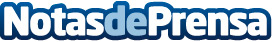 El COVID-19 no ha frenado los tratamientos de fertilidadSegún los doctores Jan Tesarik y Raquel Mendoza-Tesarik, la mejor opción, es asegurar la fertilidad antes de un posible contagio, criopreservando óvulos, espermatozoides o embrionesDatos de contacto:María Guijarro622836702Nota de prensa publicada en: https://www.notasdeprensa.es/el-covid-19-no-ha-frenado-los-tratamientos-de Categorias: Medicina Infantil Medicina alternativa Otras ciencias http://www.notasdeprensa.es